                        Jim Thompson Memorial Ag Scholarship Application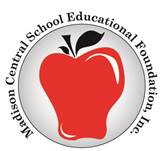 Please typeApplicant’s Name: ___________________________________________________Address: ___________________________________________________________
	      (Street)					(City)		(State)		(Zip)Email address:  ___________________________________Phone number:  __________________________________GPA (unweighted w/ Bonus):  ____________School of Choice ____________________________________________________School(s) I will attend:  __________________________________________My course of study, program or major: _____________________________My career plan and goals: _____________________________________________________________________________________________________Please list the Ag courses you took and related activities you participated in at Madison High School.  ____________________________________________________________________________________________________________________________________________________________________________________________________________________________________________________Please attach one Letter of Recommendation.Applications MUST be sent electronically to madisoneducationalfoundation@k12.sd.us